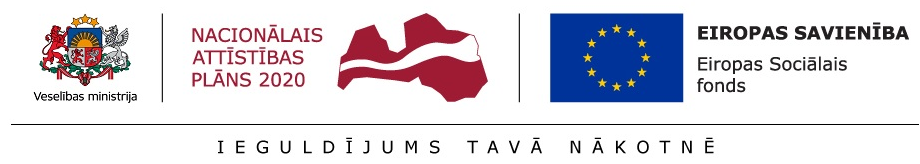 Eiropas Sociālā fonda projekta Nr.9.2.6.0/17/1/001 “Ārstniecības un ārstniecības atbalsta personāla kvalifikācijas uzlabošana”Lūdzam ņemt vērā, ka Eiropas Sociālā fonda projekta Nr.9.2.6.0/17/I/001 ietvaros rīkoto mācību dalībnieks vienā dienā drīkst apmeklēt nodarbības tikai vienā mācību programmā! Ja vairākām mācību programmām pārklājas norises datumi (arī tad, ja mācības realizē dažādas institūcijas), tad drīkst apmeklēt tikai vienu programmu! Analizējot realizēto mācību datus ir konstatēts, ka mācību dalībnieki vienlaicīgi apmeklē vairākas nodarbības (vienā dienā apmeklē vairākas mācību programmas gan pie viena, gan dažādiem rīkotājiem), Veselības ministrija brīdina, ka šī fakta konstatēšanas gadījumā VM vērsīsies sertifikācijas institūcijās ar lūgumu konkrētā mācību dalībnieka iegūtos tālākizglītības punktus neņemt vērā pie ārstniecības personas resertifikācijas. Noderīgi!Informācija par Rīgas Stradiņa universitātes ESF projektu Nr.9.2.6.0/17/I/001 ietvaros rīkotajām mācībām https://www.rsu.lv/esf-kursi Informācija par ESF projektu Nr.9.2.6.0/17/I/001 un tā ietvaros rīkotajām mācībām pieejama Veselības ministrijas izveidotajā mājas lapā www.talakizglitiba.lv Projekta realizācijā iesaistīto institūciju kopējais mācību kalendārs attiecīgajam mēnesim pieejams http://www.talakizglitiba.lv/aktualitates/aktualitatesProfesionālās izglītības programmas veidsNeformālās izglītības programmaNeformālās izglītības programmas nosaukumsAktuālie procesi drošai zāļu apritei stacionārajās iestādēsMērķauditorijaFarmaceiti un farmaceita asistenti, kuri darbojas slēgta tipa aptiekās un māsas, kuras ārstniecības iestādēs un sociālās aprūpes centros atbild par zāļu apritiNeformālās izglītības programmas īstenošanas ilgums32 akadēmiskās stundas (4 dienas)19 akadēmiskās stundas teorētiskās nodarbības13 akadēmiskās stundas  praktiskās nodarbībasNeformālās izglītības programmas mācību norises vieta un laiksRīgas Stradiņa universitāte, Rīga, Dzirciema iela 162020.gada 7., 10., 21. un 24.oktobrisNeformālās izglītības programmas mācību vadītājs/iRīgas Stradiņa universitāte, Inga GūtmaneIzglītības dokuments, kas apliecina neformālās izglītības programmas apgūšanuApliecība par neformālās izglītības programmas apguviPiešķirtais tālākizglītības punktu skaits:Farmaceitiem un farmaceita asistentiem: 48 moduļa tālākizglītības punkti Māsām: 32 TIPPieteikšanās kārtība un kontaktpersona/asPieteikties uz kursiem iespējams, aizpildot pieteikumu ESF projekta Nr. 9.2.6.0/17/I/001 vienotajā reģistrācijas sistēmā: https://www.mitto.me/rsu-macibu-programma/registretiesNeformālās izglītības programmas  mērķisIzglītības procesa rezultātā sniegt uz pierādījumiem balstītas, profesionālas teorētiskās zināšanas un pilnveidot praktiskās iemaņas par procesiem, kas ietekmē zāļu apriti stacionārā ārstniecības iestādē no zāļu izvēles līdz drošai lietošanai un uzraudzībai.Mācību programmas tēmasSlimnīcas farmācijaEiropas Slimnīcu farmaceitu asociācijas (EAHP) pamatnostādnesZāļu izvēles principiVeselības ekonomikaZāļu saraksta veidošanaPubliskie iepirkumi medicīnāLoģistikas principi slimnīcas aptiekāJaunās zāļu vielas un formasMedicīnisko ierīču aprite ārstniecības iestādēSpecifikāciju izstrāde un Vigilances ziņojuma sagatavošanaKlīniskā farmācijaHospitālās infekcijas, Antimicrobial stewardshipZāļu sagatavošana lietošanaiDrošas zāļu ordinēšanas un ievadīšanas principi stacionārā ārstniecības iestādēZāļu lietošanas un atšķaidīšanas protokolu noformēšanas kārtībaKvalitātes vadības sistēmas, to izmantošana stacionārā ārstniecības iestādēMedikamentu un medicīnas preču aprites organizācija stacionārāJaunas pieejas zāļu un medicīnas preču aprites nodrošināšanāZāļu gatavošana slēgta tipa aptiekāCitu valstu pieredze slimnīcas farmācijāSlēgta tipa aptiekas paškontroles standartprocedūru paraugu sagatavošana atbilstoši sistēmas KVS prasībāmNeformālās izglītības programmas apguves kvalitātes novērtēšanaIzglītojamie, kuri apguvuši ne mazāk kā 75% no izglītības programmas un ieguvuši nepieciešamo zināšanu un prasmju vērtējumu (nokārtojuši pārbaudījumu - testu ar vērtējumu „ieskaitīts”), saņem apliecību par neformālās izglītības programmas apguvi.